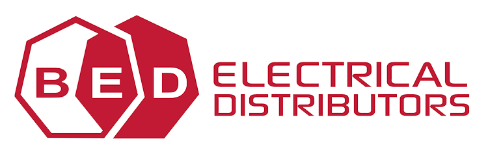 Branch Manager
Job DescriptionOverview:We have a vacancy for a branch manager at our Rushden branch.This exciting opportunity would suit someone with sales experience and a knowledge of the local area.The ideal candidate will be driven, enthusiastic, be a good communicator and have a positive can-do attitude.Full training and support will be provided.The role comes with a competitive salary, profit related bonus, company car, laptop and mobile phone.If you’re interested in this great opportunity and would like to know more, please email your CV to Craig@bedelectrical.co.uk